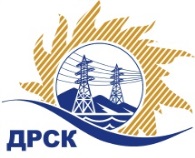 Акционерное Общество«Дальневосточная распределительная сетевая  компания»ПРОТОКОЛ № 106/ПрУ-Рзаседания Закупочной комиссии по рассмотрению заявок по открытому одноэтапному конкурсу без предварительного квалификационного отбора на право  заключения договора на оказание услуг «Образовательные услуги для нужд АО «ДРСК»Способ и предмет закупки: открытый одноэтапному конкурсу на право заключения Договора на оказание услуг «Образовательные услуги для нужд АО «ДРСК», закупка 316 р. 9ГКПЗ 2017 г.ПРИСУТСТВОВАЛИ:  члены постоянно действующей Закупочной комиссии 2-го уровня АО «ДРСК» .ВОПРОСЫ, ВЫНОСИМЫЕ НА РАССМОТРЕНИЕ ЗАКУПОЧНОЙ КОМИССИИ: О  рассмотрении результатов оценки заявок УчастниковО признании заявок соответствующими условиям Документации о закупкеО предварительной ранжировке заявок.О проведении переторжкиРЕШИЛИ:По вопросу № 1Признать объем полученной информации достаточным для принятия решения.Утвердить цены, полученные на процедуре вскрытия конвертов с заявками участников открытого конкурса.По вопросу № 2Признать заявки ЧОУ ДПО "Учебный комбинат" (692775, Россия, Приморский край, г. Артем, ул. Добровольского, дом 15),  ЧОУ ДПО «Амурский энергетик» (675028, Россия, Амурская обл., г. Благовещенск, ул. Калинина, д. 142 корп. 4) соответствующими условиям Документации о закупке и принять их к дальнейшему рассмотрению.По вопросу № 3Утвердить предварительную ранжировку заявок Участников:По вопросу № 4Провести переторжку. Допустить к участию в переторжке заявки следующих участников:  ЧОУ ДПО "Учебный комбинат" (692775, Россия, Приморский край, г. Артем, ул. Добровольского, дом 15),  ЧОУ ДПО «Амурский энергетик» (675028, Россия, Амурская обл., г. Благовещенск, ул. Калинина, д. 142 корп. 4)Определить форму переторжки: заочная.Назначить переторжку на 30.01.2017 в 10:00 час. (благовещенского времени).Место проведения переторжки: ЭТП b2b-energoОтветственному секретарю Закупочной комиссии уведомить участников, приглашенных к участию в переторжке, о принятом комиссией решенииИсп. Коротаева Т.В.Тел. (4162) 397-205г. Благовещенск«26» января  2017№Наименование участника и его адрес Цена заявки на участие в закупке1ЧОУ ДПО "Учебный комбинат" (692775, Россия, Приморский край, г. Артем, ул. Добровольского, дом 15)Планируемый объем услуг на весь срок действия договора 26 000 000,00 руб. без учета НДС. Суммарная стоимость единичных расценок предлагаемых услуг за два года 21 050,00 руб. без учета НДС. 2ЧОУ ДПО «Амурский энергетик» (675028, Россия, Амурская обл., г. Благовещенск, ул. Калинина, д. 142 корп. 4)Планируемый объем услуг на весь срок действия договора 26 000 000,00 руб. без учета НДС. Суммарная стоимость единичных расценок предлагаемых образовательных услуг за два года 17 025,50 руб. без учета НДС. Место в предварительной ранжировкеНаименование участника и его адресСуммарная стоимость единичных расценок предлагаемых услуг за два года без НДС, руб.Балл по неценовой предпочтительности1 местоЧОУ ДПО «Амурский энергетик» (675028, Россия, Амурская обл., г. Благовещенск, ул. Калинина, д. 142 корп. 4)17 025,504,62 местоЧОУ ДПО "Учебный комбинат" (692775, Россия, Приморский край, г. Артем, ул. Добровольского, дом 15)21 050,00 2,6Ответственный секретарь Закупочной комиссии  2 уровня АО «ДРСК»____________________М.Г. Елисеева